              Intended use of the Sports Premium Funding: 2015-2016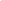 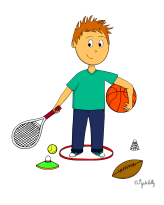 The intention for this academic year is to spend the majority of the funds on offering a range of lunchtime clubs and PE related modules to increase confidence of children and promote healthy lifestyle choices and an active rather than sedentary lifestyle, along with the continued professional development of staff.  Training in gymnastics and OAA will be provided to further increase the skill of teachers in delivering high Quality PE. Due to a more settled staff in KS1, training in the form of team teaching has been provided.  The aim of this was to provide the teachers with ideas, plans and confidence in teaching dance and fundamentals in PE.Again this year, the PE Coordinator and one other member of staff attended a national PE conference to understand current expectations in the subject and to gain knowledge of new teaching methods, to network and gather resources along with discussing the best ways to use the funding.  The member of staff that attended the conference has been identified as having the ability to complete a Level 3 NVQ in supporting the delivery of PE.  They will have completed their course next academic year allowing them to support the PE coordinator in a range of ways.  It has been decided that the money not used for training or outside agencies would be spent on resources within school including purchasing new equipment for sports clubs and for use within lessons.  Archery equipment and the possibility of a climbing/traversing wall have been identified as possible purchases.  In a change from the norm, we hope that this will continue to provide an interest above and beyond that of regular mainstream clubs and activities.  Money will continue to be spent on bringing outside agencies in to school to offer extra-curricular clubs and healthy lifestyle courses for children; this will be expanded so that we can offer it to a larger number of children in the remainder of the year including KS1.  Subscriptions to websites and planning sites will be renewed if appropriate to offer easy access to resources for all staff that need to deliver PE. The PE coordinator will also look at updating schemes of work with clear planning sequences included.It is hoped that with a wide range of clubs available and new clubs planned the school will see the trend of increased club participation continue.  The aim for the future is to have every child attend at least one club a year for at least one term.It is expected that promoting healthy and active lifestyles will increase child confidence and enjoyment of PE, thus leading to increased performance within core subjects and a higher rate of progress. 